Publicado en  el 27/12/2013 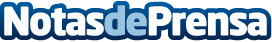 MAPFRE ABRAXAS, reconocida con el Premio al mejor seguro GAP por segundo año consecutivo en el Reino Unido.MAPFRE ABRAXAS es una compañía de MAPFRE ASISTENCIA en Reino Unido especializada en seguros de Riesgos especiales, principalmente seguros GAP, para el sector del Automóvil.Datos de contacto:MAPFRENota de prensa publicada en: https://www.notasdeprensa.es/mapfre-abraxas-reconocida-con-el-premio-al_1 Categorias: Seguros Premios http://www.notasdeprensa.es